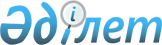 О внесении изменения в решение Мунайлинского районного маслихата от 6 мая 2014 года № 21/244 "Об определении размера и порядка оказания жилищной помощи малообеспеченным семьям (гражданам) в Мунайлинском районе"
					
			Утративший силу
			
			
		
					Решение Мунайлинского районного маслихата Мангистауской области от 18 мая 2023 года № 3/20. Зарегистрировано Департаментом юстиции Мангистауской области 26 июня 2023 года № 4567-12. Утратило силу решением Мунайлинского районного маслихата Мангистауской области от 31 мая 2024 года № 16/97.
      Сноска. Утратило силу решением Мунайлинского районного маслихата Мангистауской области от 31.05.2024 № 16/97 (вводится в действие по истечении десяти календарных дней после дня его первого официального опубликования).
      Мунайлинский районный маслихат РЕШИЛ:
      1. Внести в решение Мунайлинского районного маслихата от 6 мая 2014 года № 21/244 "Об определении размера и порядка оказания жилищной помощи малообеспеченным семьям (гражданам) в Мунайлинском районе" (зарегистрировано в Реестре государственной регистрации нормативных правовых актов за № 2431) следующие изменения:
      в приложении к указанному решению:
      пункт 1 изложить в новой редакции:
      "1. Жилищная помощь предоставляется за счет средств местного бюджета малообеспеченным семьям (гражданам), постоянно зарегистрированным и проживающим в жилище, которое находится на праве собственности как единственное жилище на территории Республики Казахстан, а также нанимателям (поднанимателям) жилища из государственного жилищного фонда и жилища, арендованного местным исполнительным органом в частном жилищном фонде, на оплату:
      расходов на управление объектом кондоминиума и содержание общего имущества объекта кондоминиума, в том числе капитальный ремонт общего имущества объекта кондоминиума;
      потребления коммунальных услуг и услуг связи в части увеличения абонентской платы за телефон, подключенный к сети телекоммуникаций;
      расходов за пользование жилищем из государственного жилищного фонда и жилищем, арендованным местным исполнительным органом в частном жилищном фонде.
      Расходы малообеспеченных семей (граждан), принимаемые к исчислению жилищной помощи, определяются как сумма расходов по каждому из вышеуказанных направлений.
      Жилищная помощь определяется как разница между суммой оплаты расходов на управление объектом кондоминиума и содержание общего имущества объекта кондоминиума, в том числе капитальный ремонт общего имущества объекта кондоминиума, потребление коммунальных услуг и услуг связи в части увеличения абонентской платы за телефон, подключенный к сети телекоммуникаций, пользование жилищем из государственного жилищного фонда и жилищем, арендованным местным исполнительным органом в частном жилищном фонде, и предельно допустимым уровнем расходов малообеспеченных семей (граждан) на эти цели, установленным местными представительными органами, не более 10 процентов.
      Доля предельно допустимых расходов к совокупному доходу малообеспеченной семьи (гражданина) в размере 7 (семи) процентов.";
      пункт 2 изложить в новой редакции:
      "2. Назначение жилищной помощи осуществляется государственным учреждением "Мунайлинский районный отдел занятости и социальных программ" (далее – уполномоченный орган).";
      пункт 3 изложить в новой редакции:
      "3. Совокупный доход малообеспеченной семьи (гражданина) исчисляется уполномоченным органом за квартал, предшествовавший кварталу обращения за назначением жилищной помощи, в порядке, определяемом приказом Министра индустрии и инфраструктурного развития Республики Казахстан от 24 апреля 2020 года № 226 "Об утверждении Правил исчисления совокупного дохода семьи (гражданина Республики Казахстан), претендующей на получение жилищной помощи" (зарегистрирован в Реестре государственной регистрации нормативных правовых актов под № 20498).";
      пункт 4 изложить в новой редакции:
      "4. При назначении жилищной помощи принимается норма площади в размере не менее 15 (пятнадцати) квадратных метров и не более 18 (восемнадцати) квадратных метров полезной площади на одного человека, но не менее однокомнатной квартиры или комнаты в общежитии.".
      2. Настоящее решение вводится в действие по истечении десяти календарных дней после дня его первого официального опубликования.
					© 2012. РГП на ПХВ «Институт законодательства и правовой информации Республики Казахстан» Министерства юстиции Республики Казахстан
				
      Председатель Мунайлинского  районного маслихата 

Б. Билялов
